Consumer Perception SurveysNovember 2017 YSS-F AdministrationChildren and Youth (Family Report)Jonathan Rich, Ph.D.July 10, 2018The Youth Satisfaction Survey for Families (YSS-F) was offered to all parents and guardians of children and youths attending mental health services at a County or contract CYBH clinic from May 15-19, 2017.  There were 984 surveys returned. YSS-F records with birthdates corresponding to an age of 0 – 25, with a valid program code, and with a CYBH, ADAS or Prevention & Intervention program indicated were retained for this analysis.  This reduced the file to 881 surveys.YSS-F ResultsSample description:N:					881Gender (n = 849):			F-370 (43.6%), M-470 (55.4%), O-9 (1.1%)Age (n = 881):				Mean = 11.3, s = 4.2, range = 0-24.Form Language (n = 881):	English- 474 (53.8%), Spanish- 380 (43.1%), and Vietnamese-24 (2.7%), Chinese- 3 (0.3%).Function Area (n = 881):	CYBH-819 (93.0%), P&I-51 (5.8%), Innovations-11 (1.2%).County vs. Contract (n = 881):	County 198 (22.5%) vs. Contract 683 (77.5%)Race/Ethnicity (n = 839): Survey respondents describe their race and ethnicity by selecting as many of the following categories as applicable: Hispanic, American Indian, Asian, Black, Pacific Islander, White, Other Race, and Unknown Race. These selections were reduced to six categories as follows.  If either Asian, Pacific Island, or both are selected, that is considered a single category, “Asian/Pacific Islander.”  If only one category is selected, then the participant is assigned to that category.  If more than one category is selected, or if “Other Race” or “Unknown Race” is selected, the participant is classified as “Mixed/Other.”  If “Hispanic” is selected, the client is classified as “Hispanic,” regardless of the other selections.Figure 1. Client race/ethnicity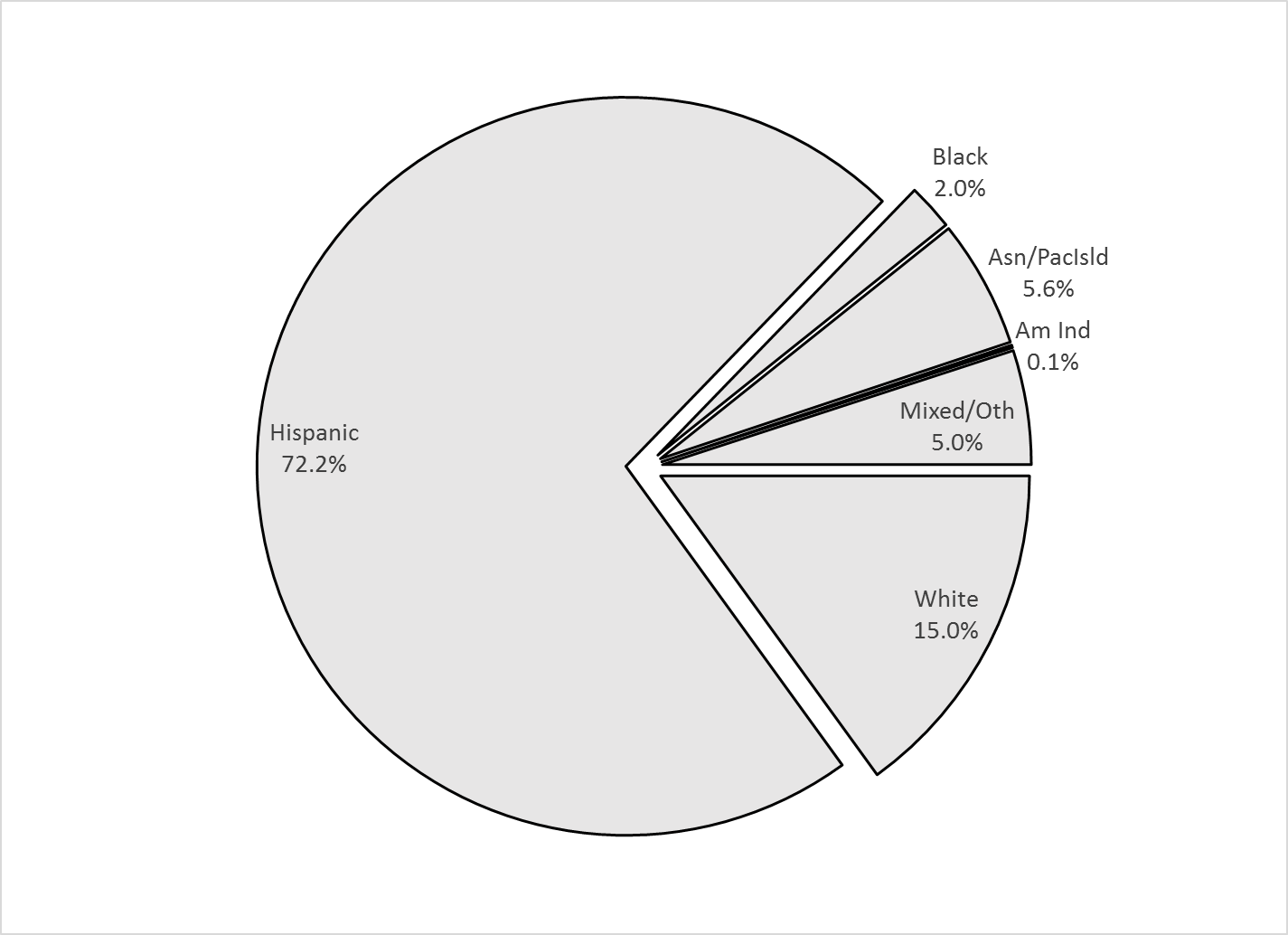 Mean YSS-F scale scores:Figure 2. Mean Scores: YSS-F(Scale is 1-"strongly disagree" to 5-"strongly agree")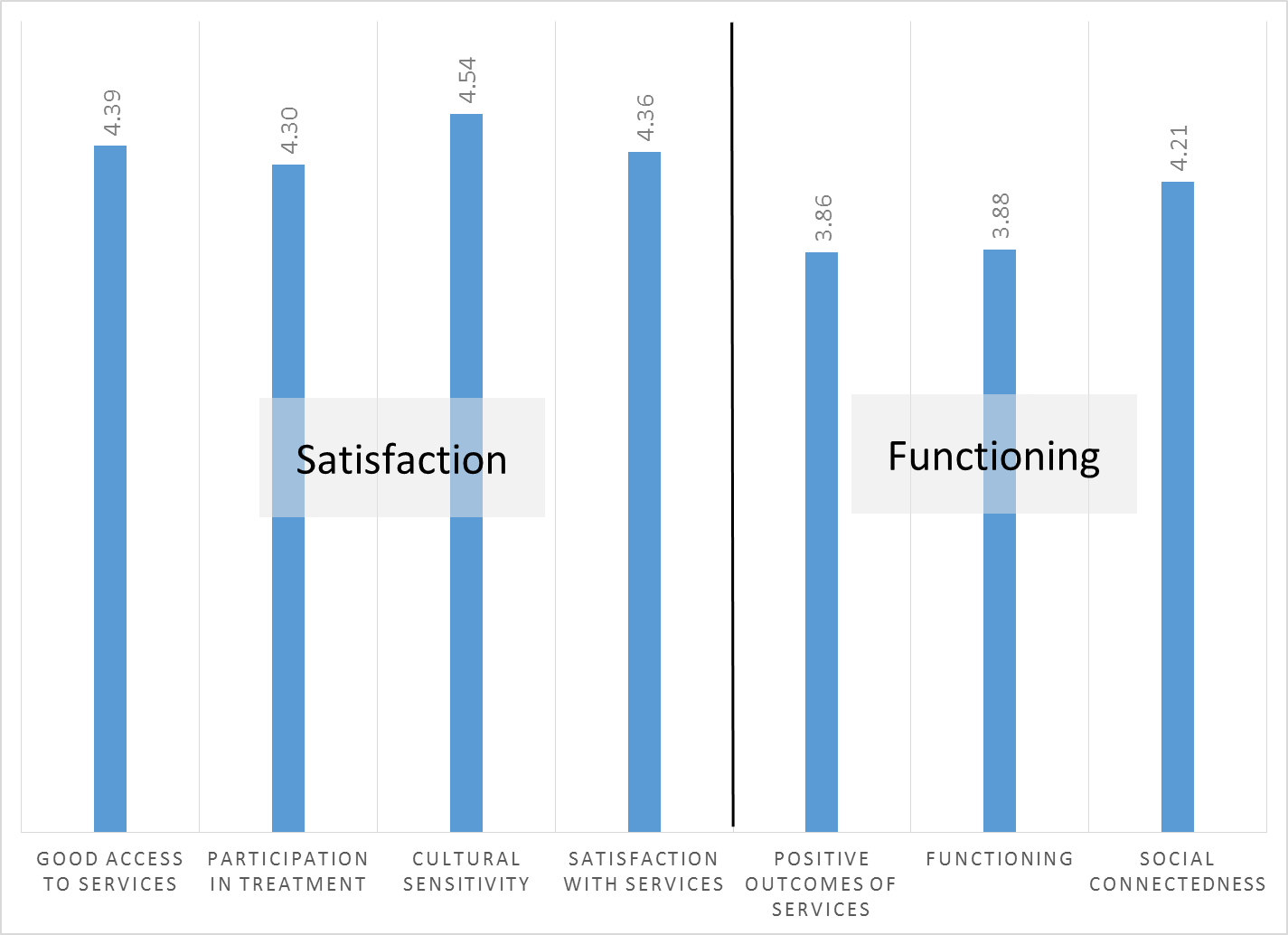 	Factors affecting YSS-F scores:YSS-F scales did not differ significantly by race/ethnicity. In Figure 3, the one American Indian respondent was combined with the Mixed/Other category.Figure 3. YSS-F scores by race/ethnicity(No significant differences, p > .01 for all scales)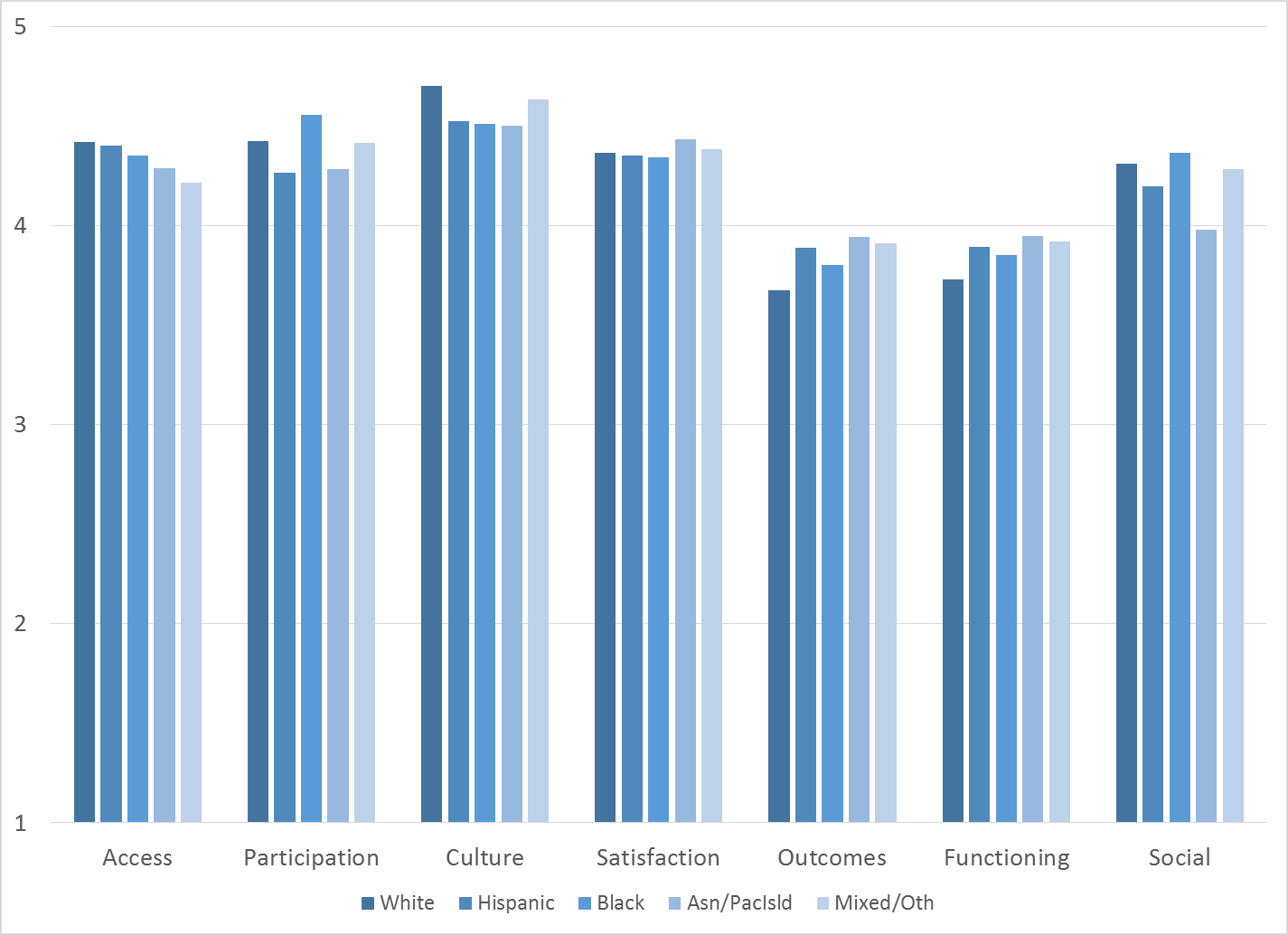 Participants completing the form in English were compared to those completing the form in Spanish and Vietnamese.   Spanish-speakers indicated slightly more positive outcomes than English-speakers. Vietnamese-speakers’ ratings of outcomes were not significantly different from either the Spanish- or English-speaking group.Figure 4. Positive Outcomes of Services, English vs. Spanish vs. Vietnamese forms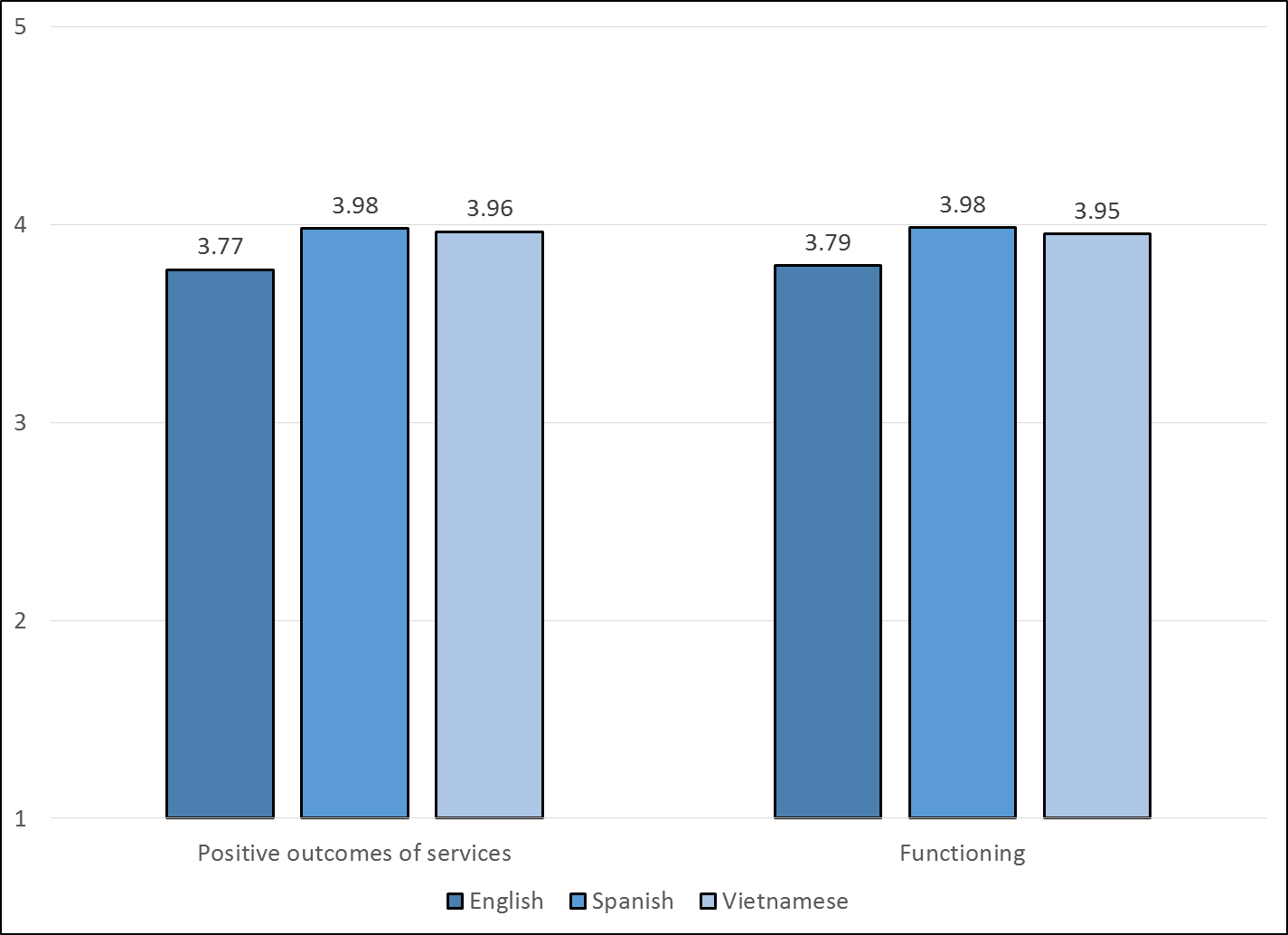 There were no significant gender differences.START HEREClients who had been enrolled longer in services tended to score higher on all YSS-F scales except Social and Participation.  These relationships are depicted in Figure 5 along with the non-significant relationships of other scales with time in service.  Figure 5. YSS-F Scores by time in service (*p < .01)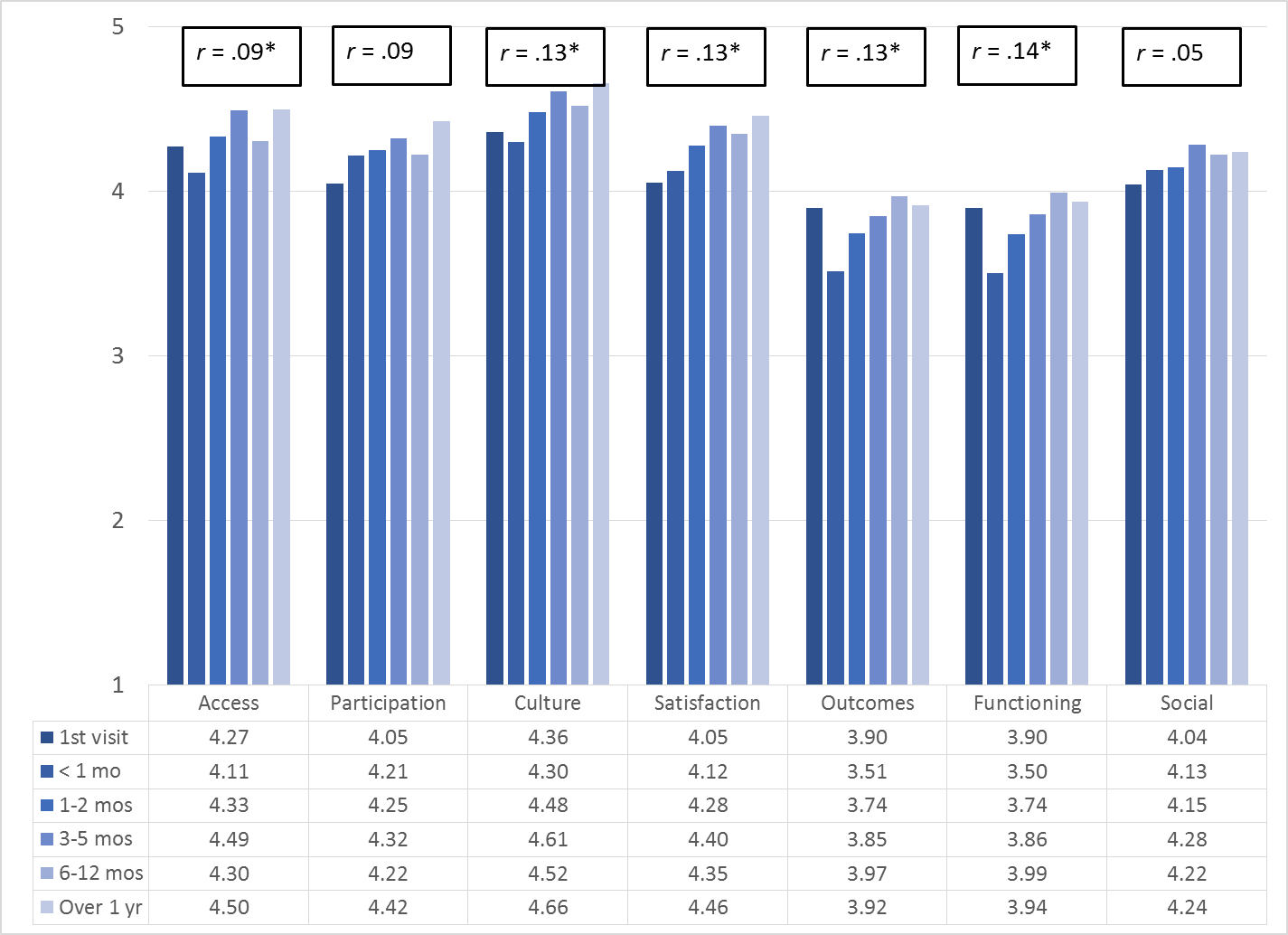 	Living SituationParents/guardians were asked, “Has your child lived in any of the following places in the last 6 months? (Mark all that apply.)”Figure 6. Percentage in living situation over past 6 months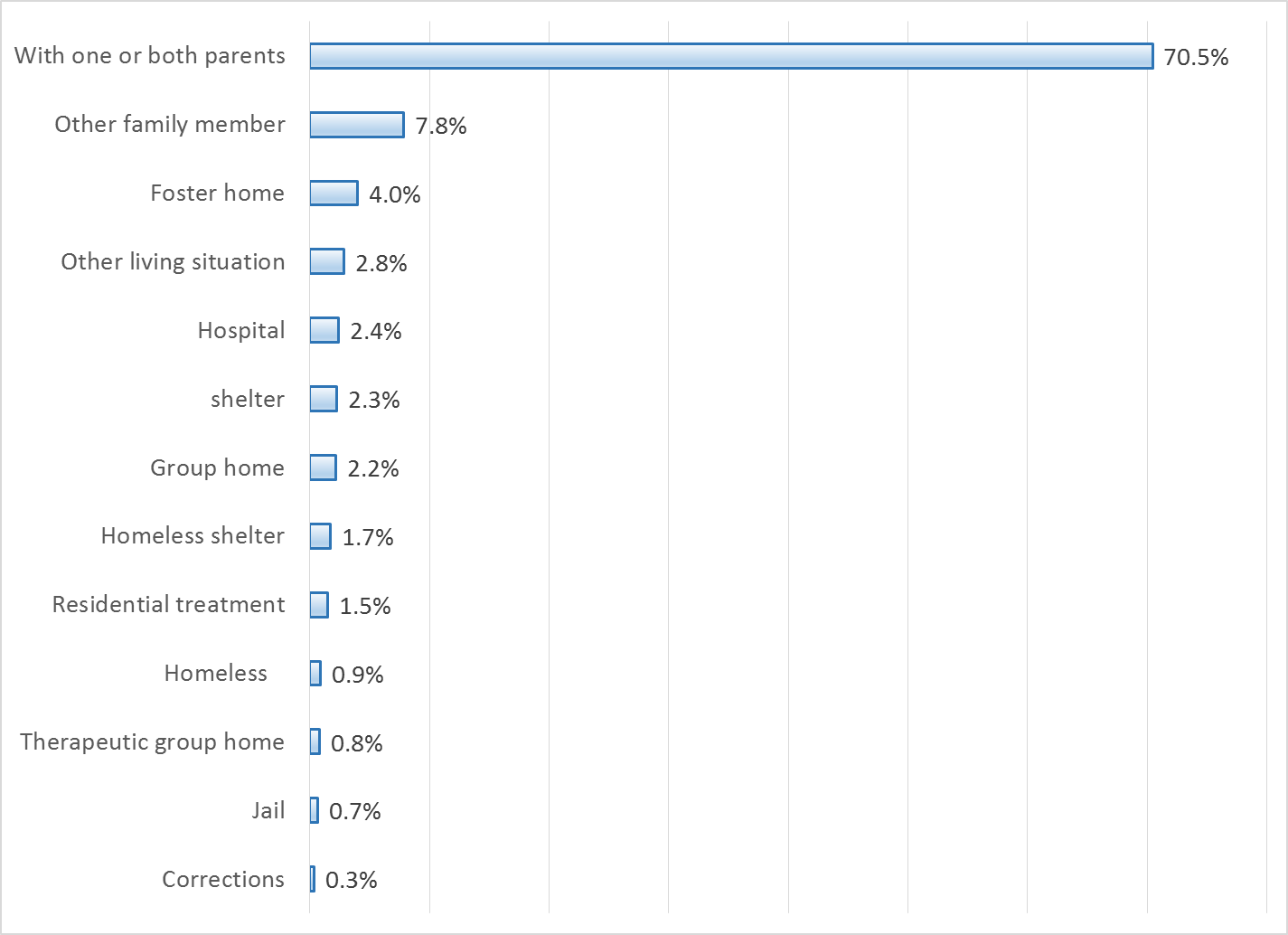 Doctor visits and medicationAs seen in Figure 7, 73.7% of clients reporting (602/817) were seen for a medical clinic or office visit in the prior year.  The rate did not differ by age, ethnicity, form language or gender.  Figure 7. "In the last year, did you see a medical doctor (or nurse) 
for a health check-up or because you were sick?"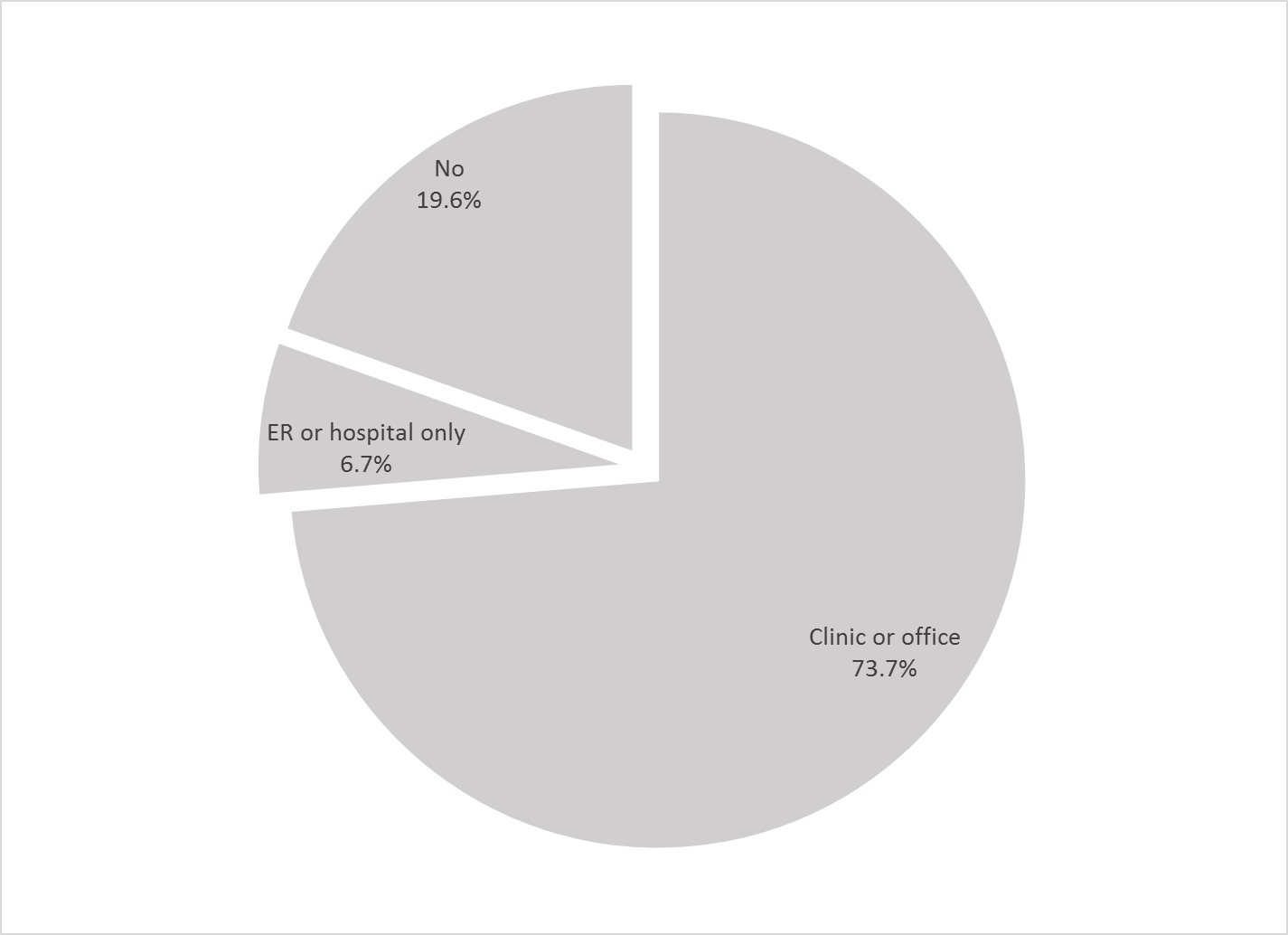 One out of three clients (33.3%, 265/795) are taking psychotropic medication.   Of the clients taking medication, 94.1% (209/222) reported that their medical provider had discussed side-effects with them.  Table 1. YSS-F mean scores by programProgramAccessParticCultureSatisOutcomesFuncSocialNBHS Outreach & Engagement4.04.04.84.12.62.64.02Child Guidance Center4.34.34.54.33.83.84.2104Child Guidance Center, BP4.64.44.64.64.14.14.617Children’s Hospital of Orange County Co Occurring Clinic4.14.34.44.24.03.94.123Collaborative Courts FSP4.54.54.74.64.34.34.627Community Counseling and Supportive Services3.63.83.84.43.93.84.64Connect the Tots4.84.54.84.64.44.44.456CYBH CM4.74.34.84.44.04.14.013CYBH East4.34.14.54.33.83.84.2129CYBH MV Los Alisos3.94.14.24.14.04.04.49CYBH South, LB Wesley4.34.14.64.43.93.94.414CYBH, North4.14.14.54.23.83.84.247Families First4.34.04.34.34.04.14.118KCS (Korean Community Services) [Distribute through OCAPICA, 22120]4.34.35.04.64.34.34.14Kinship Seneca4.84.95.04.63.53.54.33New Alternatives  WRAP3.43.13.93.43.93.73.67OCAPICA FSP4.04.34.64.33.83.94.314Orange County Center for Resiliency, Education & Wellness(OC CREW)4.34.14.54.24.44.44.312Pathways CS STAY4.24.34.64.43.83.94.231Pathways Garden Grove4.74.54.74.54.04.04.521Pathways RENEW4.54.34.64.53.83.94.393Pathways, Anaheim4.34.24.34.33.93.94.144Pathways, Santa Ana4.44.24.74.43.94.04.248Seneca OC Wraparound5.05.05.05.03.53.55.01Touchstones                                          (Adolescent)4.34.34.64.54.24.24.412VNCOC (Vietnamese Community of OC) OCAPICA FSP4.44.24.64.34.14.14.29Western Youth Services West: Fountain Valley4.34.14.54.33.93.94.384WYS East (Santa Ana)4.24.14.44.23.63.64.0114WYS North (Anaheim)4.34.24.54.33.83.84.1197WYS, Mission Viejo4.34.24.54.33.83.84.064Youth as Parents4.04.54.44.34.34.34.35Youthful Offender Wraparound4.44.44.44.44.14.24.237Total4.34.24.54.33.93.94.21258Yellow highlight: Significantly higherGrey highlight: Significantly lower+/- 3 std. errors highlighted.